 TAJUDDIN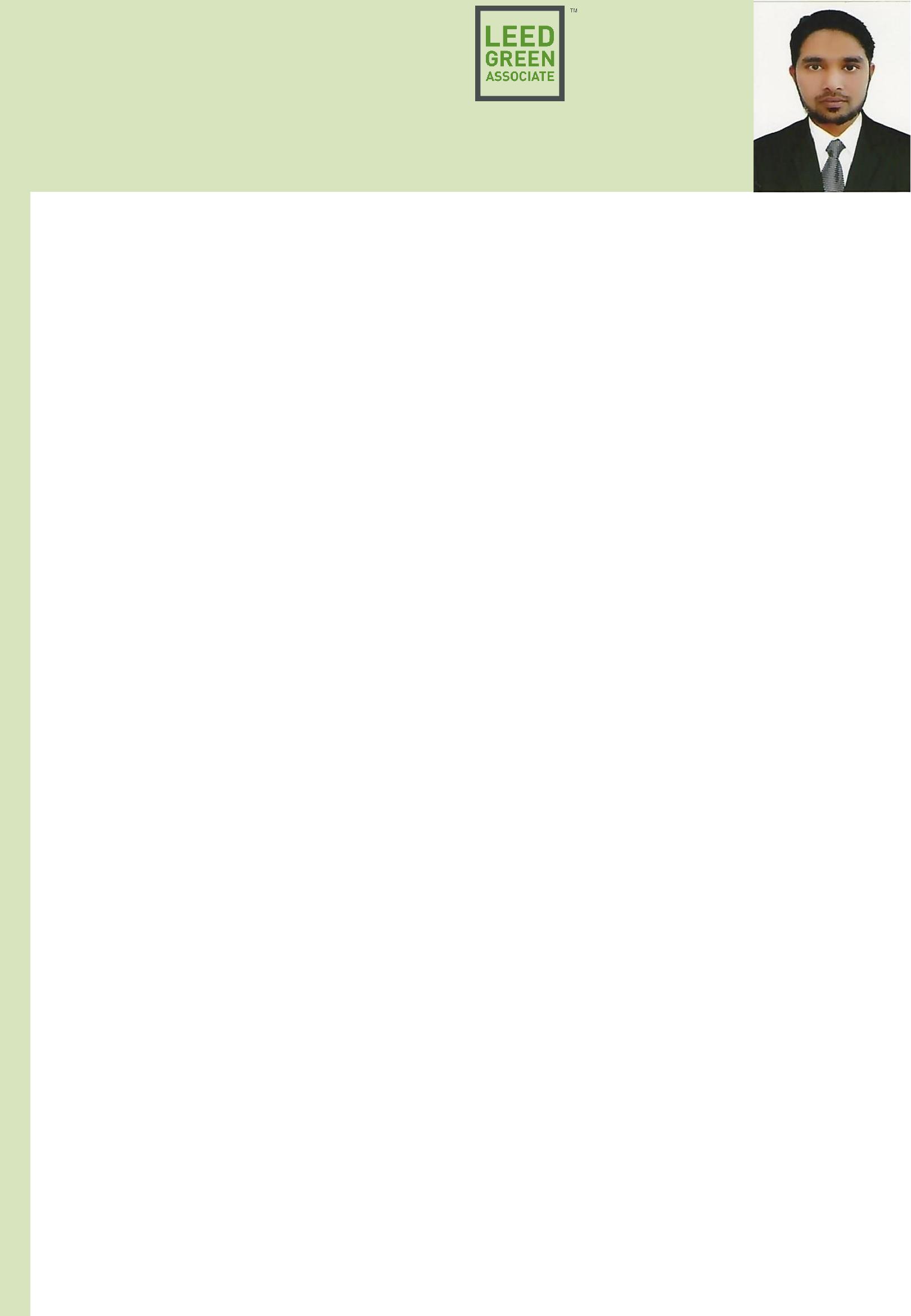 MEP-MECHANICAL  ENGINEER(HVAC,P&F.F)COMMUNICATION ADDRESS:Dubai, U.A.EEmail ID: tajuddin.375094@2freemail.com LEED GA v4 Certified.PROFILE:Hello, Myself TAJUDDIN, a Mechanical Graduate from Hyderabad, INDIA. Presently residing in Dubai, U.A.E and was working as MEP-Mechanical Engineer in a mixed development tower project.OBJECTIVE:To obtain a “Mechanical Engineer” in any levels where I can Share my Green Building’s knowledge & technical professional skills to the optimum level and enriched looking for the opportunity where I can enhance quality to achieve organizational goal for carrier growth.EXPERIENCE: ( 6  y r s .  4  m o n t h s  )Working at Project Build Co., Khobar, Saudi Arabia since 3.3 years as MEP-Mechanical Engineer on different projects (Hospital, Business towers) Worked at AL-HADI CONTRACTING COMPANY, Khobar for 1.3 years as Mechanical Site Engineer Worked at ZOH-AIR CONDITIONING CONSULTANTS, Hyderabad, India, for 1.8 years as Mechanical Site Inspector LEED ACCREDIATIONLEED acts as one stop solution for all the environmental impacts of the buildings on mother earth. I have pursued LEED Green Associate accreditation with excellence , for my special interest on sustainability and green building.SKILLS & KNOWLEDGEMEP Mechanical Engineer(HVAC,Plumbing,&Firefighting)Project Build Co. (PBC), Al-Khobar  Saudi Arabia.PROFESSIONAL EXPERIENCE1) Organization  :Designation	:Period of work : August 2014 to Present.PROJECT: 1Project Name : Al MAJD SQUARE @ Al-Jubail. (11 Floors Hotel , 11 Floors Office &Precast59Villas)Client Name  :  AL-MAJDOUIE GROUP.Consultant	: AS-SYSTEM RADICON CONSULTANTS.Location	: Al Jubail.Project Cost   : 180 million SARPROJECT: 2Project Name : Al MOUWASAT HOSPITAL @Al-Jubail.Having Experience in Cooling Load Calculation & Stairwell Pressurization system as per ASHRAE 62.1 & 90.1, ESP Calculation for Fans as per SMACNA Standard and Chilled Water Piping & Pump Capacity Calculation as per ASHRAE & Local Standards. Having Experience in Site Execution as per given schedule. Having Experience in Preparing Shop Drawings ,  Coordination Drawings & As- Built Drawings. Knowledge in UAE Local authorities like Civil Defense, DEWA. I can Coordinate with Authorities like (Civil Defense, DEWA) to obtain approvals for No Objection Certificates and drawings. Ability to Coordinate with MEP works at each stage of civil works. Ability to Coordinate with Consultants to obtain timely approvals for inspection requests, drawings and other submittals. Coordinate with other sub-contractors to provide their MEP requirements. Record and report all Non-conformances and suggest preventive actions for close outs. Prepares and provide weekly and monthly project progress reports to the Project Manager. Attends weekly progress and coordination meetings. Monitors the work of all subcontractors Verification of Basis of Design (BOD) & Project Execution  Plan(PEP) as well as all assigned to the projects.Having Experience in Estimation and Costing in whole Mechanical System ,and Preparing the Breakdown all Lump Sum Items, and also used during Monthly Invoices. Having Experience in Preparing Variation Order. Expert in Working Based on Project Spec’s & IFC drawings. Having Experience in Installation, Supervision in the field of HVAC System (Ducting, FCU, AHU, Chilled Water piping, Exhaust Fans, Pressurized Air Fans, Etc. Having Experience in BMS System,DDC System, MCC, and locating of Field Devices on AHU’s & FAHU’s, CHILLER’s. Having Experience in  TAB(Testing,Adjusting & Balancing)that includes Air Balancing & Water Balancing . Having Experience in Plumbing System as per International Plumbing codes (IPC2009, UBC, & Local Codes) (Drainage, Strom water, Irrigation System and Water supply System). Having Experience in Fixtures Load Calculations as per International Plumbing codes (IPC2009, UBC, & Local Codes) to find Capacity of Domestic Cold Water Pump , Circulating Pump and Irrigation Pumps. Having Experience in Testing & Commissioning in Plumbing System.  Having Experience in Designing, Installation, Testing &  Commissioning  of FireFighting System Having Experience in Fire suppression system (NOVEC, CO2, FM-200 System).Project Cost   : 110 million SARHaving Experience in Installation of Dry & Wet Type Sprinklers system, and also making the Shop Drawings as per NFPA 13 standards and Local Civil Defense. Having Experience in Installation & Supervision in FM-200 (HFC 222ea) suppression system Having Experience in Installation, Testing Commissioning of Fire Pumps as per NFPA20. Having Experience in Fire suppression system (NOVEC, CO2, FM-200 System). Having Experience in HVAC System as per SMACNA Standard and Saudi ASHRAE Standards. Having Experience in Designing, Installation, Testing &Commissioning in the field of HVAC System(Ducting,FCU,AHU,Chilled Water piping, Exhaust Fans, Pressurized Air Fans,Etc.)Guiding Draughtsman for preparing drawings as per consultant's approval. Preparing RFI's , I.R & TCQ’s for the consultant approval and supervising all the Mechanical works at site. Estimation and Costing. Assist sales and planning engineer in Estimation and Quantity take off. Assist site staff by giving information from drawing. E D U C A T I O N  A N D  Q U A L I F I C A T I O N :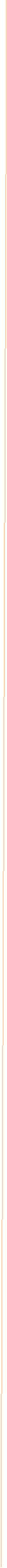  BACHELOR OF MECHANICAL ENGINEERING:Completed my graduation course from MJCET, Hyderabad, India with- 78.02%DIPLOMA IN MECHANICAL ENGINEERING: Completed my diploma course from Government Polytechnic College, warangal, with Academic Grade 79.36% SENIOR SECONDARY SCHOOL with Academic Grade 78% P E R S O N A L  I N F O R M A T I O N :Languages known : English, Arabic, Hindi ,Urdu, TeluguAddress	: Al Jubail, KSA.Driving License   : Saudi Arabia , IndiaI would like to assure that I am capable to handling the above mentioned job independently, which suits my experience with utmost come to the total satisfaction of my employer with my hard work, honesty and obedience.Anticipating for your valuable response.Date:1)AUTOCAD6) MS Office ( Excel, Word)11) McQuay Duct Sizer2)HAP7) ASHRAE Duct fitting Software (ESP Calculation)7) ASHRAE Duct fitting Software (ESP Calculation)3)Elite ( Fire Pump head)8) McQuay Pipe Sizer12) NFPA 13,14,20, & 1014)IPC/UPC CODES9) SMACNA Standard13) ASHRAE Standards5) UAE LIFE SAFETY CODES5) UAE LIFE SAFETY CODES10) Solid Works14) Ansys(120Beds & Clinics) (ROYAL COMMISSION JUBAIL)Client Name  :  MOUWASAT MEDICAL SERVICES (MMS).Client Name  :  MOUWASAT MEDICAL SERVICES (MMS).Client Name  :  MOUWASAT MEDICAL SERVICES (MMS).Consultant:Fahd Alireza Engineering Consultant (FAEC).Contractors:PBC General Contracting Co.Location:  Al Jubail.:  Al Jubail.Client  provideddata  Coordinatingdata  Coordinatingwith  all  disciplines  (as  necessary)with  all  disciplines  (as  necessary)with  all  disciplines  (as  necessary)in  thepreparation  anddevelopmentofthe  deliverables  andensuringthatotherdisciplines  inputis  incorporated.Supervise  work  of  otherSupervise  work  of  otherDisciplineengineersengineers2) Organization2) Organization: Al Hadi Contracting company, Dammam, Saudi Arabia.Designation: MEP-Mechanical Engineer (Site Engineer)Designation: MEP-Mechanical Engineer (Site Engineer)Designation: MEP-Mechanical Engineer (Site Engineer)Period of work  : May 2013 to August 2014.Period of work  : May 2013 to August 2014.Period of work  : May 2013 to August 2014.PROJECTS 3:Project Name :Project Name :AL ARIFI TOWER BUSSINESS CENTER (with 28 floors).Client Name:AL ARIFI.Consultant:Abdullah Al Suhami Design Office (ASDO).Location:Al Khobar.P  E  R  S  O  N  A  L    D  E  T  A  I  L  S  :Date of birth:16-12-199116-12-1991Nationality:IndianReligion::IslamMarital Status:SinglePlace:(TAJUDDIN)Place: